В соответствии с Федеральным законом от 25.12.2008 г. № 273-ФЗ             «О противодействии коррупции», а также в целях профилактики коррупционных правонарушений,   	администрация МР «Койгородский» постановляет:1.Утвердить Положение об оценке коррупционных рисков в администрации МР «Койгородский» согласно приложению к настоящему постановлению.          2.Настоящего постановления вступает в силу со дня его подписания.Руководитель администрации МР «Койгородский»                                                                   Л.Ю. УшаковаПриложение к постановлению администрации МР «Койгородский»от  28 февраля 2020г. № 53/02 ПОЛОЖЕНИЕОБ ОЦЕНКЕ КОРРУПЦИОННЫХ РИСКОВ1. Общие положения1.1. Оценка коррупционных рисков является важнейшим элементом антикоррупционной политики администрации муниципального района «Койгородский», позволяющим обеспечить соответствие реализуемых антикоррупционных мероприятий специфике деятельности администрации муниципального района «Койгородский» и рационально использовать ресурсы, направляемые на проведение работы по профилактике коррупции в администрации муниципального района «Койгородский».1.2. Целью оценки коррупционных рисков является определение конкретных процессов и видов деятельности администрации муниципального района «Койгородский», при реализации которых наиболее высока вероятность совершения работниками администрации  коррупционных правонарушений как в целях получения личной выгоды, так и в целях получения выгоды администрации муниципального района «Койгородский».1.3. Настоящее Положение разработано с учетом Федерального закона от 25.12.2008 N 273-ФЗ "О противодействии коррупции", Методических рекомендаций по разработке и принятию организациями мер по предупреждению и противодействию коррупции, разработанных Министерством труда и социальной защиты Российской Федерации, Устава МО МР «Койгородский» и других локальных актов администрации муниципального района «Койгородский».2. Порядок оценки коррупционных рисков2.1. Оценка коррупционных рисков в деятельности администрации муниципального района «Койгородский» проводится как на стадии разработки антикоррупционной политики, так и после ее утверждения на регулярной основе ежегодно до 30 ноября.На основании оценки коррупционных рисков составляется перечень коррупционно опасных функций и разрабатывается комплекс мер по устранению или минимизации коррупционных рисков.2.2. Оценку коррупционных рисков в деятельности администрации муниципального района «Койгородский» осуществляет должностное лицо, ответственное за профилактику коррупционных правонарушений в администрации муниципального района «Койгородский».2.3. Этапы проведения оценки коррупционных рисков:1) Провести анализ деятельности администрации муниципального района «Койгородский», выделив:- отдельные процессы;- составные элементы процессов (подпроцессы).2) Выделить "критические точки" (элементы (подпроцессы), при реализации которых наиболее вероятно возникновение коррупционных правонарушений).3) Составить для подпроцессов, реализация которых связана с коррупционным риском, описание возможных коррупционных правонарушений, включающее:- характеристику выгоды или преимущество, которое может быть получено работником администрации или администрации муниципального района «Койгородский» при совершении коррупционного правонарушения;- должности в администрации муниципального района «Койгородский», которые являются "ключевыми" для совершения коррупционного правонарушения (потенциально коррупциогенные должности);- возможные формы осуществления коррупционных платежей (денежное вознаграждение, услуги, преимущества и т.д.).4) Разработать на основании проведенного анализа карту коррупционных рисков администрации муниципального района «Койгородский» (сводное описание "критических точек" и возможных коррупционных правонарушений).5) Сформировать перечень должностей, связанных с высоким коррупционным риском. В отношении работников администрации муниципального района «Койгородский», замещающих такие должности, устанавливаются специальные антикоррупционные процедуры и требования.6) Разработать комплекс мер по устранению или минимизации коррупционных рисков. Такие меры разрабатываются для каждой "критической точки". В зависимости от специфики конкретного процесса такие меры включают:- проведение обучающих мероприятий для работников администрации муниципального района «Койгородский» по вопросам противодействия коррупции;- согласование с органом местного самоуправления осуществляющим функции учредителя, решений по отдельным вопросам перед их принятием;- создание форм отчетности по результатам принятых решений (например, ежегодный отчет о деятельности, о реализации программы и т.д.);- внедрение систем электронного взаимодействия с гражданами и организациями;- осуществление внутреннего контроля за исполнением работниками администрации муниципального района «Койгородский» своих обязанностей (проверочные мероприятия на основании поступившей информации о проявлениях коррупции);- регламентация сроков и порядка реализации подпроцессов с повышенным уровнем коррупционной уязвимости;- использование видео- и звукозаписывающих устройств в местах приема граждан и представителей организаций и иные меры.3. Карта коррупционных рисков3.1. Карта коррупционных рисков (далее - Карта) содержит:- зоны повышенного коррупционного риска (коррупционно опасные функции и полномочия), которые считаются наиболее предрасполагающими к возникновению коррупционных правонарушений;- перечень должностей администрации муниципального района «Койгородский», связанных с определенной зоной повышенного коррупционного риска (с реализацией коррупционно опасных функций и полномочий);- типовые ситуации, характеризующие выгоды или преимущества, которые могут быть получены отдельными работниками при совершении коррупционного правонарушения;- меры по устранению или минимизации коррупционно опасных функций.3.2. Карта разрабатывается должностным лицом, ответственным за профилактику коррупционных правонарушений в администрации муниципального района «Койгородский» в соответствии с формой, указанной в приложении к настоящему Положению, и утверждается руководителем администрации.3.3. Изменению карта подлежит:- по результатам ежегодного проведения оценки коррупционных рисков в администрации муниципального района «Койгородский»;- в случае внесения изменений в должностные инструкции работников администрации муниципального района «Койгородский», должности которых указаны в Карте, или учредительные документы администрации муниципального района «Койгородский»;- в случае выявления фактов коррупции в администрации муниципального района «Койгородский».Приложениек постановлению об оценке коррупционных рисков администрации МР «Койгородский»Карта коррупционных рисков на 2020 год администрации муниципального района «Койгородский»Администрациямуниципального района “Койгородский ” Администрациямуниципального района “Койгородский ” Администрациямуниципального района “Койгородский ” 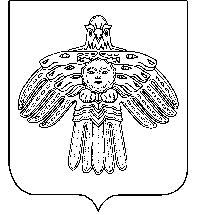 “Койгорт”муниципальнй районсаадминистрация“Койгорт”муниципальнй районсаадминистрация“Койгорт”муниципальнй районсаадминистрацияПОСТАНОВЛЕНИЕШУÖМот28 февраля2020 г.                                                      №                                                       №  53/02	с. Койгородок	с. Койгородок	с. КойгородокОб утверждении Положения об оценке коррупционных рисков администрации МР «Койгородский»№ п/пКоррупционно-опасная функцияКоррупционный рискНаименование должности муниципальной службыМеры по минимизацииСрок реализации мер1.